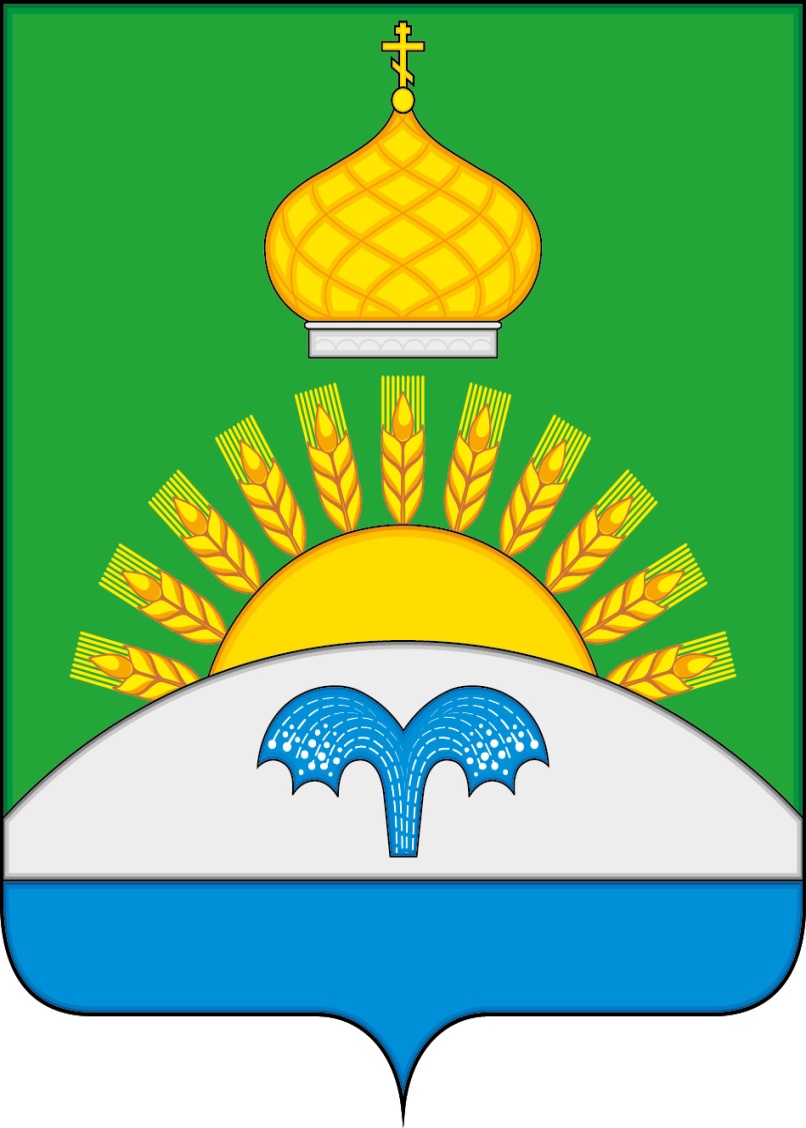 Совет народных депутатовСУХОДОНЕЦКОГОСЕЛЬСКОГО поселенияБОГУЧАРСКОГО муниципального районаВоронежской областиРЕШЕНИЕот «18» апреля 2018 г. № 211       с. Сухой Донец Об утверждении Положения о бюджетном процессе в Суходонецком  сельском поселении Богучарского муниципального района Воронежской областиВ соответствии с Конституцией Российской Федерации, Бюджетным кодексом Российской Федерации, Федеральным законом от 06.10.2003 № 131-ФЗ «Об общих принципах организации местного самоуправления в Российской Федерации», Законом Воронежской области от 10.10.2008 № 81-ОЗ «О бюджетном процессе в Воронежской области», Уставом  Суходонецкого  сельского поселения Богучарского муниципального района Воронежской области, рассмотрев протест прокуратуры Богучарского района от 26.02.2018 № 2-1-2018/365, в целях осуществления бюджетного процесса Суходонецкого сельского поселения Богучарского муниципального района Воронежской области, формирования доходов и осуществления расходов бюджета поселения Совет народных депутатов Суходонецкого сельского поселения Богучарского муниципального района Воронежской области решил:1. Утвердить Положение о бюджетном процессе в Суходонецком сельском поселении Богучарского муниципального района Воронежской области согласно приложению.2. Признать утратившими силу решение Совета народных депутатов Суходонецкого сельского поселения Богучарского муниципального района Воронежской области от 14.10.2014 № 226 «Об утверждении Положения о бюджетном процессе Суходонецкого сельского поселения Богучарского муниципального района Воронежской области»3. Контроль за исполнением настоящего решения оставляю за собой.Приложениек решению Совета народных депутатов Суходонецкого сельского поселения Богучарского муниципального районаот 18.04.2018 № 211Положениео бюджетном процессе в Суходонецком сельском поселенииБогучарского муниципального района Воронежской областиРаздел I. Общие положения Статья 1. Правовая основа бюджетного процесса в Суходонецком сельском поселении Богучарского муниципального района Воронежской области Правовую основу бюджетного процесса в Суходонецком сельском поселении Богучарского муниципального района Воронежской области (далее – Суходонецкое сельское поселение, поселение) составляют Конституция Российской Федерации, Бюджетный кодекс Российской Федерации, федеральные законы, иные нормативные правовые акты Российской Федерации, акты федеральных органов исполнительной власти, законы и иные нормативные акты Воронежской области, регулирующие бюджетные правоотношения в соответствии с Бюджетным кодексом Российской Федерации, Устав Суходонецкого сельского поселения, решение Совета народных депутатов о бюджете поселения на очередной финансовый год и плановый период, настоящее Положение и иные муниципальные правовые акты органов местного самоуправления Суходонецкого сельского поселения, регулирующие бюджетные правоотношения в соответствии с Бюджетным кодексом Российской Федерации.Статья 2. Понятия и термины, применяемые в настоящем Положении 1. В настоящем Положении используются понятия и термины, установленные Бюджетным кодексом Российской Федерации.2. В целях настоящего Положения применяются следующие понятия и термины: бюджет Суходонецкого сельского поселения (далее – бюджет поселения, местный бюджет) - форма образования и расходования денежных средств, предназначенных для финансового обеспечения задач и функций муниципального образования - Суходонецкое сельское поселение Богучарского муниципального района Воронежской области. Раздел II.Бюджетные полномочия участников бюджетного процесса в Суходонецком сельском поселенииСтатья 3. Участники бюджетного процесса в Суходонецком сельском поселении Участниками бюджетного процесса в Суходонецком сельском поселении являются:- глава Суходонецкого сельского поселения Богучарского муниципального района Воронежской области (далее - глава поселения);- Совет народных депутатов Суходонецкого сельского поселения Богучарского муниципального района Воронежской области (далее – Совет народных депутатов);- администрация Суходонецкого сельского поселения Богучарского муниципального района Воронежской области (далее - администрация поселения);- главные распорядители, распорядители и получатели средств бюджета поселения;- главные администраторы (администраторы) доходов бюджета поселения;- главные администраторы (администраторы) источников финансирования дефицита бюджета поселения. Статья 4. Бюджетные полномочия Совета народных депутатов 1. Совет народных депутатов:- рассматривает и утверждает бюджет поселения и отчет о его исполнении;- осуществляет контроль в ходе рассмотрения отдельных вопросов исполнения бюджета поселения на своих заседаниях, заседаниях комиссий, рабочих групп и в связи с депутатскими запросами;- формирует и определяет правовой статус органов внешнего муниципального финансового контроля;- осуществляет другие полномочия в соответствии с Бюджетным кодексом Российской Федерации, Федеральным законом от 6 октября 2003 N 131-ФЗ "Об общих принципах организации местного самоуправления в Российской Федерации", Федеральным законом от 07.02.2011 N 6-ФЗ "Об общих принципах организации и деятельности контрольно-счетных органов субъектов Российской Федерации и муниципальных образований", иными нормативными правовыми актами Российской Федерации, настоящим Положением, Уставом Суходонецкого сельского поселения.2. Совету народных депутатов Суходонецкого сельского поселения в пределах его компетенции по бюджетным вопросам, установленной Конституцией Российской Федерации, Уставом Суходонецкого сельского поселения, настоящим Положением, иными нормативными правовыми актами Российской Федерации и муниципальными правовыми актами органов местного самоуправления Суходонецкого сельского поселения, для обеспечения его полномочий должна быть предоставлена администрацией поселения вся необходимая информация.Статья 5. Бюджетные полномочия главы поселения Глава поселения: - вносит проект решения о бюджете поселения с необходимыми документами и материалами на утверждение Советом народных депутатов; - вносит проект решения об исполнении бюджета поселения на утверждение Советом народных депутатов;- утверждает сводную бюджетную роспись бюджета поселения;- вносит изменения в сводную бюджетную роспись бюджета поселения;- утверждает лимиты бюджетных обязательств для главных распорядителей средств бюджета поселения;- вносит изменения в лимиты бюджетных обязательств;- осуществляет иные бюджетные полномочия, установленные бюджетным законодательством Российской Федерации, Воронежской области, настоящим Положением и принимаемыми в соответствии с ними муниципальными правовыми актами, регулирующими бюджетные правоотношения. Статья 6. Бюджетные полномочия администрации Суходонецкого сельского поселения Богучарского муниципального района 1. Администрация поселения:- обеспечивает, организует составление и непосредственно составляет проект бюджета поселения; - осуществляет методологическое руководство в составлении проекта бюджета поселения и исполнении бюджета поселения; - устанавливает порядок и сроки составления проекта местного бюджета;- устанавливает порядок составления и ведения сводной бюджетной росписи бюджета поселения;- составляет и ведет сводную бюджетную роспись бюджета поселения, вносит изменения в нее в соответствии с установленным порядком;- доводит до распорядителей и получателей средств местного бюджета показатели сводной бюджетной росписи и лимиты бюджетных обязательств;- устанавливает порядок составления и ведения кассового плана, составляет и ведет кассовый план исполнения местного бюджета;- получает от органов исполнительной власти Воронежской области, органов местного самоуправления материалы, необходимые для составления проекта бюджета поселения, отчета об исполнении бюджета поселения;- разрабатывает и утверждает порядок и методику планирования бюджетных ассигнований; - проектирует предельные объемы бюджетных ассигнований по главным распорядителям средств бюджета поселения либо субъектам бюджетного планирования;- представляет проект бюджета поселения с необходимыми документами и материалами в Совет народных депутатов;- представляет в администрацию Богучарского муниципального района в установленном ею порядке документы и материалы, необходимые для подготовки заключения о соответствии требованиям бюджетного законодательства Российской Федерации внесенного в Совет народных депутатов Суходонецкого сельского поселения проекта решения о бюджете поселения на очередной финансовый год и плановый период;- устанавливает порядок исполнения бюджета поселения по расходам и источникам финансирования дефицита бюджета поселения;- обеспечивает и осуществляет организацию исполнения бюджета поселения в порядке, установленном Бюджетным кодексом Российской Федерации, настоящим Положением;- устанавливает порядок осуществления полномочий органом внутреннего муниципального финансового контроля по внутреннему муниципальному финансовому контролю;- осуществляет внутренний муниципальный финансовый контроль в соответствии с Бюджетным кодексом Российской Федерации;- устанавливает порядок осуществления внутреннего финансового контроля и внутреннего финансового аудита, осуществляемого главным распорядителем (распорядителем) средств бюджета поселения, главным администратором (администратором) доходов бюджета поселения, главным администратором (администратором) источников финансирования дефицита бюджета поселения;- разрабатывает программу муниципальных заимствований Суходонецкого сельского поселения;- от имени Суходонецкого сельского поселения осуществляет муниципальные внутренние заимствования;- осуществляет управление муниципальным долгом Суходонецкого сельского поселения;- ведет муниципальную долговую книгу Суходонецкого сельского поселения и определяет состав информации, порядок и срок ее внесения в муниципальную долговую книгу Суходонецкого сельского поселения;- ведет учет выданных гарантий Суходонецкого сельского поселения, исполнения обязательств принципала, обеспеченных гарантиями Суходонецкого сельского поселения, а также учет осуществления гарантом платежей по выданным гарантиям Суходонецкого сельского поселения;- устанавливает порядок составления бюджетной отчетности;- обеспечивает составление и составляет отчет об исполнении бюджета поселения;- утверждает отчет об исполнении местного бюджета за первый квартал, полугодие и девять месяцев текущего финансового года и направляет его в Совет народных депутатов;- представляет отчет об исполнении бюджета поселения в Совет народных депутатов и контрольный орган;- представляет отчет об исполнении бюджета поселения в администрацию Богучарского муниципального района;- осуществляет функции главного распорядителя средств местного бюджета поселения;- обладает правом требовать от распорядителей и получателей средств бюджета поселения представления отчетов об использовании средств бюджета поселения и иных сведений, связанных с получением, перечислением, зачислением и использованием средств бюджета поселения; - ведет Перечень участников бюджетного процесса и представляет его в Управление Федерального казначейства по Воронежской области;- устанавливает порядок учета бюджетных обязательств; - осуществляет учет бюджетных обязательств получателей средств бюджета поселения;- устанавливает порядок ведения и ведет реестр расходных обязательств Суходонецкого сельского поселения;- представляет реестр расходных обязательств Суходонецкого сельского поселения в отдел финансов администрации Богучарского муниципального района в порядке, установленном администрацией Богучарского муниципального района;- осуществляет управление средствами на едином счете бюджета поселения;- исполняет судебные акты по искам к Суходонецкому сельскому поселению в порядке, предусмотренном Бюджетным кодексом Российской Федерации и настоящим Положением; - ведет учет и осуществляет хранение исполнительных документов и иных документов, связанных с исполнением судебных актов;- проводит публичные слушания по проекту бюджета поселения и годовому отчету об исполнении бюджета поселения;- устанавливает перечень и коды целевых статей расходов бюджета поселения, если иное не установлено Бюджетным кодексом Российской Федерации;- утверждает перечень кодов подвидов по видам доходов, главными администраторами которых являются органы местного самоуправления поселения и (или) находящиеся в их ведении казенные учреждения;- утверждает перечень кодов видов источников финансирования дефицитов бюджетов, главными администраторами которых являются органы местного самоуправления Суходонецкого сельского поселения и (или) находящиеся в их ведении казенные учреждения;- вносит в случае изменения состава и (или) функций главных администраторов доходов бюджета поселения, а также изменения принципов назначения и присвоения структуры кодов классификации доходов бюджета поселения изменения в перечень главных администраторов доходов бюджета поселения, а также в состав закрепленных за ними кодов классификации доходов бюджета поселения на основании муниципального правового акта администрации поселения без внесения изменений в решение о бюджете поселения;- вносит в случае изменения состава и (или) функций главных администраторов источников финансирования дефицита бюджета поселения, а также изменения принципов назначения и присвоения структуры кодов классификации источников финансирования дефицита бюджета поселения изменения в перечень главных администраторов источников финансирования дефицита бюджета поселения, а также в состав закрепленных за ними кодов классификации источников финансирования дефицита бюджета поселения на основании муниципального правового акта администрации поселения без внесения изменений в решение о бюджете поселения;- устанавливает порядок исполнения решения о применении бюджетных мер принуждения в соответствии с Бюджетным кодексом Российской Федерации;- принимает решение о применении бюджетных мер принуждения или решение об отказе в применении бюджетных мер принуждения по каждому нарушению, указанному в уведомлении о применении бюджетных мер принуждения;- применяет бюджетные меры принуждения, предусмотренные главой 30 Бюджетного кодекса Российской Федерации на основании уведомления о применении бюджетных мер принуждения органа внутреннего муниципального финансового контроля;- составляет и ведет реестр источников доходов бюджета поселения;- осуществляет иные бюджетные полномочия, установленные бюджетным законодательством Российской Федерации, Воронежской области, настоящим Положением, иными муниципальными правовыми актами органов местного самоуправления Суходонецкого сельского поселения, регулирующими бюджетные правоотношения.2. Администрация Суходонецкого сельского поселения осуществляет соответствующие бюджетные полномочия, установленные Бюджетным кодексом Российской Федерации, принятыми в соответствии с ним законами Воронежской области, нормативными правовыми актами правительства области, принятыми в соответствии с Бюджетным кодексом Российской Федерации и указанными законами Воронежской области, а также принятыми в соответствии с ними муниципальными правовыми актами органов местного самоуправления Суходонецкого сельского поселения. Статья 7. Бюджетные полномочия главного распорядителя (распорядителя) средств бюджета поселения 1. Главный распорядитель средств бюджета поселения обладает бюджетными полномочиями, установленными Бюджетным кодексом Российской Федерации, настоящим Положением и принимаемыми в соответствии с ними нормативными правовыми актами (муниципальными правовыми актами), регулирующими бюджетные правоотношения.2. Распорядитель средств бюджета поселения обладает бюджетными полномочиями, установленными Бюджетным кодексом Российской Федерации и настоящим Положением.3. Главный распорядитель средств бюджета поселения выступает в суде от имени Суходонецкого сельского поселения в качестве представителя ответчика по искам к Суходонецкому сельскому поселению:1) о возмещении вреда, причиненного физическому лицу или юридическому лицу в результате незаконных действий (бездействия) органов местного самоуправления или должностных лиц этих органов, в том числе в результате издания актов органов местного самоуправления Суходонецкого сельского поселения, не соответствующих закону или иному нормативному правовому акту;2) предъявляемым при недостаточности лимитов бюджетных обязательств, доведенных подведомственному ему получателю бюджетных средств, являющемуся казенным учреждением, для исполнения его денежных обязательств.Статья 8. Бюджетные полномочия главного администратора (администратора) доходов бюджета поселения1. Главный администратор доходов бюджета поселения обладает бюджетными полномочиями, установленными Бюджетным кодексом Российской Федерации, настоящим Положением и принимаемыми в соответствии с ними нормативными правовыми актами (муниципальными правовыми актами), регулирующими бюджетные правоотношения.2. Администратор доходов бюджета поселения обладает бюджетными полномочиями, установленными Бюджетным кодексом Российской Федерации, настоящим Положением и принимаемыми в соответствии с ними нормативными правовыми актами (муниципальными правовыми актами), регулирующими бюджетные правоотношения.3. Бюджетные полномочия администраторов доходов бюджета поселения осуществляются в порядке, установленном законодательством Российской Федерации, а также в соответствии с доведенными до них главными администраторами доходов бюджета поселения, в ведении которых они находятся, муниципальными правовыми актами, наделяющих их полномочиями администратора доходов бюджета поселения.4. Бюджетные полномочия главных администраторов доходов бюджета поселения, являющихся органами местного самоуправления Суходонецкого сельского поселения и (или) находящимися в их ведении казенными учреждениями, осуществляются в порядке, установленном администрацией поселения. Статья 9. Бюджетные полномочия главного администратора (администратора) источников финансирования дефицита бюджета поселения1. Главный администратор источников финансирования дефицита бюджета поселения обладает бюджетными полномочиями, установленными Бюджетным кодексом Российской Федерации.2. Администратор источников финансирования дефицита бюджета поселения обладает бюджетными полномочиями, установленными Бюджетным кодексом Российской Федерации, настоящим Положением и принимаемыми в соответствии с ними нормативными правовыми актами (муниципальными правовыми актами), регулирующими бюджетные правоотношения.Статья 10. Бюджетные полномочия получателя средств бюджета поселенияПолучатель средств бюджета поселения обладает бюджетными полномочиями, установленными Бюджетным кодексом Российской Федерации, настоящим Положением и принятыми в соответствии с ними нормативными правовыми актами (муниципальными правовыми актами), регулирующими бюджетные правоотношения. Статья 11. Особенности правового положения казенных учрежденийОсобенности правового положения казенных учреждений устанавливаются в соответствии с положениями статьи 161 Бюджетного кодекса Российской Федерации.Раздел III.Доходы, расходы и дефицит бюджета поселенияСтатья 12. Формирование доходов бюджета поселенияДоходы бюджета поселения формируются в соответствии с бюджетным законодательством Российской Федерации и Воронежской области, законодательством Российской Федерации и Воронежской области о налогах и сборах и законодательством об иных обязательных платежах, муниципальными правовыми актами органов местного самоуправления Богучарского муниципального района и Суходонецкого сельского поселения.Статья 13. Расходы бюджета поселенияФормирование расходов бюджета поселения осуществляется в соответствии с расходными обязательствами, обусловленными установленным законодательством Российской Федерации разграничением полномочий федеральных органов государственной власти, органов государственной власти Воронежской области, органов местного самоуправления Богучарского муниципального района и органов местного самоуправления Суходонецкого сельского поселения, исполнение которых согласно законодательству Российской Федерации, Воронежской области, муниципальным правовым актам органов местного самоуправления Богучарского муниципального района и органов местного самоуправления Суходонецкого сельского поселения, договорам и соглашениям должно осуществляться в очередном финансовом году и плановом периоде за счет средств бюджета поселения.Статья 14. Муниципальное задание1. Муниципальное задание на оказание муниципальных услуг (выполнение работ) муниципальными учреждениями Суходонецкого сельского поселения формируется в порядке, установленном администрацией поселения.Муниципальное задание в части муниципальных услуг, оказываемых муниципальными учреждениями Суходонецкого сельского поселения физическим лицам, формируется в соответствии с общероссийскими базовыми (отраслевыми) перечнями (классификаторами) государственных и муниципальных услуг, оказываемых физическим лицам, формирование, ведение и утверждение которых осуществляется в порядке, установленном Правительством Российской Федерации.Муниципальное задание формируется для бюджетных и автономных учреждений, а также казенных учреждений, определенных в соответствии с решением администрации Суходонецкого сельского поселения.2. Показатели муниципального задания используются при составлении проекта бюджета поселения для планирования бюджетных ассигнований на оказание муниципальных услуг (выполнение работ), составлении бюджетной сметы казенного учреждения, а также для определения объема субсидий на выполнение муниципального задания бюджетным или автономным учреждением.3. Финансовое обеспечение выполнения муниципальных заданий осуществляется за счет средств бюджета поселения в порядке, установленном администрацией поселения.Объем финансового обеспечения выполнения муниципального задания рассчитывается на основании нормативных затрат на оказание муниципальных услуг, утверждаемых в порядке, предусмотренном абзацем первым настоящей части, с соблюдением общих требований, определенных федеральными органами исполнительной власти, осуществляющими функции по выработке государственной политики и нормативно-правовому регулированию в установленных сферах деятельности.По решению администрации Суходонецкого сельского поселения при определении объема финансового обеспечения выполнения муниципального задания используются нормативные затраты на выполнение работ.4. Муниципальное задание является невыполненным в случае не достижения (превышения допустимого (возможного) отклонения) показателей муниципального задания, характеризующих объем оказываемых муниципальных услуг (выполняемых работ), а также показателей муниципального задания, характеризующих качество оказываемых муниципальных услуг (выполняемых работ), если такие показатели установлены в муниципальном задании.Статья 15. Расходные обязательства Суходонецкого сельского поселения Богучарского муниципального района 1. Расходные обязательства Суходонецкого сельского поселения возникают (устанавливаются) в результате:- принятия муниципальных правовых актов по вопросам местного значения и иным вопросам, которые в соответствии с федеральными законами вправе решать органы местного самоуправления, а также заключения  Суходонецким сельским поселением (от имени Суходонецкого сельского поселения) договоров (соглашений) по данным вопросам;- принятия муниципальных правовых актов при осуществлении органами местного самоуправления Суходонецкого сельского поселения переданных им отдельных государственных полномочий;- заключения от имени Суходонецкого сельского поселения договоров (соглашений) казенными учреждениями Суходонецкого сельского поселения;2. Расходные обязательства Суходонецкого сельского поселения, указанные в абзацах втором и четвертом пункта 1 настоящей статьи, устанавливаются органами местного самоуправления Суходонецкого сельского поселения самостоятельно и исполняются за счет собственных доходов и источников финансирования дефицита бюджета поселения.3. Расходные обязательства Суходонецкого сельского поселения, указанные в абзаце третьем пункта 1 настоящей статьи, устанавливаются муниципальными правовыми актами органов местного самоуправления Суходонецкого сельского поселения в соответствии с федеральными законами (законами Воронежской области), исполняются за счет и в пределах субвенций из областного бюджета, предоставляемых бюджету Суходонецкого сельского поселения в порядке, предусмотренном статьей 140 Бюджетного кодекса Российской Федерации. В случае, если в Суходонецком сельском поселении превышены нормативы, используемые в методиках расчета соответствующих субвенций, финансовое обеспечение дополнительных расходов, необходимых для полного исполнения указанных расходных обязательств Сухзодонецкого сельского поселения, осуществляется за счет собственных доходов и источников финансирования дефицита бюджета поселения.4. Расходные обязательства Суходонецкого сельского поселения, связанные с осуществлением органами местного самоуправления Суходонецкого сельского поселения части полномочий органов местного самоуправления Богучарского муниципального района по решению вопросов местного значения, переданных ему в соответствии с заключенными между органами местного самоуправления Богучарского муниципального района и Суходонецкого сельского поселения соглашениями, устанавливаются муниципальными правовыми актами органов местного самоуправления Суходонецкого сельского поселения в соответствии с указанными соглашениями, исполняются за счет и в пределах межбюджетных трансфертов из бюджета поселения, предоставляемых в порядке, предусмотренном статьей 142.4 Бюджетного кодекса Российской Федерации.В случае, если в Суходонецком сельском поселении превышены нормативы, используемые в методиках расчета соответствующих межбюджетных трансфертов, финансовое обеспечение дополнительных расходов, необходимых для полного исполнения указанных расходных обязательств Суходонецкого сельского поселения, осуществляется за счет собственных доходов и источников финансирования дефицита бюджета поселения.5. Органы местного самоуправления Суходонецкого сельского поселения самостоятельно определяют размеры и условия оплаты труда депутатов, выборных должностных лиц местного самоуправления, осуществляющих свои полномочия на постоянной основе, муниципальных служащих, работников муниципальных учреждений с соблюдением требований, установленных Бюджетным кодексом Российской Федерации.6. Органы местного самоуправления Суходонецкого сельского поселения не вправе устанавливать и исполнять расходные обязательства, связанные с решением вопросов, отнесенных к компетенции федеральных органов государственной власти, органов государственной власти Воронежской области, за исключением случаев, установленных соответственно федеральными законами, законами Воронежской области.Органы местного самоуправления Суходонецкого сельского поселения вправе устанавливать и исполнять расходные обязательства, связанные с решением вопросов, не отнесенных к компетенции органов местного самоуправления Богучарского муниципального района, органов государственной власти, и не исключенные из их компетенции федеральными законами и законами Воронежской области, только при наличии собственных финансовых средств (за исключением межбюджетных трансфертов).Статья 16. Осуществление расходов, не предусмотренных бюджетом поселения 1. Если принимается муниципальный правовой акт Суходонецкого сельского поселения, предусматривающий увеличение расходных обязательств по существующим видам расходных обязательств или введение новых видов расходных обязательств Суходонецкого сельского поселения, которые до его принятия не исполнялись, указанный муниципальный правовой акт должен содержать нормы, определяющие источники и порядок исполнения новых видов расходных обязательств Суходонецкого сельского поселения, в том числе в случае необходимости, порядок передачи финансовых ресурсов на новые виды расходных обязательств в бюджет Богучарского муниципального района.2. Выделение бюджетных ассигнований на принятие новых видов расходных обязательств или увеличение бюджетных ассигнований на исполнение существующих видов расходных обязательств Суходонецкого  сельского поселения может осуществляться только с начала очередного финансового года при условии включения соответствующих бюджетных ассигнований в решение Совета народных депутатов о бюджете поселения либо в текущем финансовом году после внесения соответствующих изменений в решение Совета народных депутатов о бюджете поселения при наличии соответствующих источников дополнительных поступлений в бюджет поселения и (или) при сокращении бюджетных ассигнований по отдельным статьям расходов бюджета поселения.Статья 17. Реестр расходных обязательств Суходонецкого сельского поселения1. Под реестром расходных обязательств Суходонецкого сельского поселения понимается используемый при составлении проекта бюджета поселения свод (перечень) законов, иных нормативных правовых актов, муниципальных правовых актов, обусловливающих публичные нормативные обязательства и (или) правовые основания для иных расходных обязательств с указанием соответствующих положений (статей, частей, пунктов, подпунктов, абзацев) законов и иных нормативных правовых актов, муниципальных правовых актов с оценкой объемов бюджетных ассигнований, необходимых для исполнения включенных в реестр обязательств.2. Реестр расходных обязательств Суходонецкого сельского поселения ведется в порядке, установленном администрацией поселения.Статья 18. Резервный фонд администрации Суходонецкого сельского поселения Богучарского муниципального района 1. В расходной части бюджета поселения предусматривается создание резервного фонда администрации Суходонецкого сельского поселения.2. Размер резервного фонда администрации Суходонецкого сельского поселения устанавливается решением о бюджете поселения и не может превышать 3 процента утвержденного указанным решением общего объема расходов.3. Средства резервного фонда администрации Суходонецкого сельского поселения направляются на финансовое обеспечение непредвиденных расходов, в том числе на проведение аварийно-восстановительных работ и иных мероприятий, связанных с предупреждением и ликвидацией последствий стихийных бедствий и других чрезвычайных ситуаций.4. Бюджетные ассигнования резервного фонда администрации Суходонецкого сельского поселения, предусмотренные в составе местного бюджета, используются по распоряжениям администрации поселения.5. Порядок использования бюджетных ассигнований резервного фонда администрации Суходонецкого сельского поселения, предусмотренных в составе бюджета поселения, устанавливается администрацией поселения.6. Отчет об использовании бюджетных ассигнований резервного фонда администрации Суходонецкого сельского поселения прилагается к годовому отчету об исполнении местного бюджета.Статья 19. Дефицит бюджета поселения, источники его финансирования1. Дефицит бюджета Суходонецкого сельского поселения на очередной финансовый год и каждый год планового периода устанавливается решением Совета народных депутатов о бюджете поселения с соблюдением ограничений, установленных Бюджетным кодексом Российской Федерации.2. Состав источников финансирования дефицита бюджета поселения определяется в соответствии с положениями статьи 96 Бюджетного кодекса Российской Федерации.3. Остатки средств бюджета поселения на начало текущего финансового года: в объеме неполного использования бюджетных ассигнований дорожного фонда Суходонецкого сельского поселения отчетного финансового года направляются на увеличение в текущем финансовом году объемов бюджетных ассигнований дорожного фонда Суходонецкого сельского поселения; в объеме, определяемом решением Совета народных депутатов о местном бюджете, могут направляться в текущем финансовом году на покрытие временных кассовых разрывов.Статья 20. Формы межбюджетных трансфертов, предоставляемых из бюджета Суходонецкого сельского поселенияМежбюджетные трансферты из бюджета Суходонецкого сельского поселения предоставляются в форме межбюджетных трансфертов, передаваемых бюджету Богучарского муниципального района из бюджета Суходонецкого сельского поселения на осуществление части полномочий по решению вопросов местного значения в соответствии с заключенными соглашениями.Статья 21. Бюджетные инвестиции в объекты муниципальной собственности Бюджетные инвестиции в объекты муниципальной собственности осуществляются в соответствии с положениями статьи 79 Бюджетного кодекса Российской Федерации.Бюджетные ассигнования на осуществление бюджетных инвестиций в объекты капитального строительства муниципальной собственности Суходонецкого сельского поселения Богучарского муниципального района, включенные в муниципальную адресную инвестиционную программу, отражаются в составе сводной бюджетной росписи местного бюджета суммарно по соответствующему виду расходов.Раздел IV. Муниципальный долг Суходонецкого сельского поселения Богучарского муниципального районаСтатья 22. Структура муниципального долга Суходонецкого сельского поселения Богучарского муниципального районаСтруктура муниципального долга Суходонецкого сельского поселения представляет собой группировку долговых обязательств Суходонецкого сельского поселения по установленным статьей 100 Бюджетного кодекса Российской Федерации видам долговых обязательств.Статья 23. Прекращение долговых обязательств Суходонецкого сельского поселения Богучарского муниципального района, выраженных в валюте Российской Федерации и их списание с муниципального долга Богучарского муниципального района.Прекращение долговых обязательств Суходонецкого сельского поселения, выраженных в валюте Российской Федерации и их списание с муниципального долга Суходонецкого сельского поселения производится в соответствии со статьей 100.1. Бюджетного кодекса Российской Федерации.Статья 24. Предельный объем муниципального долга Суходонецкого сельского поселения Богучарского муниципального районаПредельный объем муниципального долга Суходонецкого сельского поселения Богучарского муниципального района устанавливается в соответствии со статьей 107 Бюджетного кодекса Российской Федерации.Статья 25. Учет и регистрация муниципальных долговых обязательств Суходонецкого сельского поселения Богучарского муниципального района.Учет и регистрация муниципальных долговых обязательств Суходонецкого сельского поселения Богучарского муниципального района осуществляется в муниципальной долговой книге Суходонецкого сельского поселения, ведение которой осуществляется в соответствии со статьей 121 Бюджетного кодекса Российской Федерации. Статья 26. Обслуживание муниципального долга Суходонецкого сельского поселения Богучарского муниципального района.1. Под обслуживанием муниципального долга Суходонецкого сельского поселения понимаются операции по выплате доходов по муниципальным долговым обязательствам Суходонецкого сельского поселения в виде процентов по ним, осуществляемые за счет средств бюджета поселения.2. Выполнение кредитной организацией или другой специализированной финансовой организацией функций генерального агента (агента) администрации Суходонецкого сельского поселения по обслуживанию муниципальных долговых обязательств, а также их размещению, выкупу, обмену и погашению осуществляется на основе агентских соглашений, заключенных с администрацией Суходонецкого сельского поселения.3. Оплата услуг агентов по осуществлению ими функций, предусмотренных агентскими соглашениями, заключенными с местной администрацией, производится за счет средств местного бюджета.4. Объем расходов на обслуживание муниципального долга Суходонецкого сельского поселения Богучарского муниципального района в очередном финансовом году и плановом периоде устанавливается решением Совета народных депутатов о местном бюджете в соответствии с положениями статьи 111 Бюджетного кодекса Российской Федерации.Статья 27. Превышение предельного объема муниципального долга Суходонецкого сельского поселения Богучарского муниципального района и объема расходов на обслуживание муниципального долга Суходонецкого сельского поселения Богучарского муниципального района. Если при исполнении бюджета Суходонецкого сельского поселения нарушаются предельные значения, указанные в статьях 107 и 111 Бюджетного кодекса Российской Федерации, администрация поселения не вправе принимать новые долговые обязательства, за исключением принятия соответствующих долговых обязательств в целях реструктуризации муниципального долга Суходонецкого сельского поселения Богучарского муниципального района.Статья 28. Осуществление муниципальных заимствований Суходонецкого сельского поселения Богучарского муниципального района 1. Под муниципальными заимствованиями Суходонецкого сельского поселения понимаются кредиты, привлекаемые в соответствии с положениями Бюджетного кодекса Российской Федерации в бюджет поселения от других бюджетов бюджетной системы Российской Федерации и от кредитных организаций, по которым возникают муниципальные долговые обязательства.2. Муниципальные заимствования Суходонецкого сельского поселения осуществляются в целях финансирования дефицита бюджета поселения, а также для погашения долговых обязательств Суходонецкого сельского поселения.3. Право осуществления муниципальных заимствований от имени Суходонецкого сельского поселения Богучарского муниципального района в соответствии с Бюджетным кодексом Российской Федерации и Уставом Суходонецкого сельского поселения принадлежит администрации поселения.4. Предельный объем заимствований Суходонецкого сельского поселения в текущем финансовом году не должен превышать сумму, направляемую в текущем финансовом году на финансирование дефицита бюджета поселения и (или) погашение долговых обязательств Суходонецкого сельского поселения.Статья 29. Программа муниципальных заимствований Суходонецкого сельского поселения Богучарского муниципального района.1. Программа муниципальных заимствований Суходонецкого сельского поселения на очередной финансовый год и плановый период представляет собой перечень всех внутренних заимствований Суходонецкого сельского поселения с указанием объема привлечения и объема средств, направляемых на погашение основной суммы долга, по каждому виду заимствований.Программа муниципальных заимствований Суходонецкого сельского поселения на очередной финансовый год и плановый период является приложением к решению Совета народных депутатов о бюджете Суходонецкого сельского поселения.2. Проведение в соответствии со статьей 105 Бюджетного кодекса Российской Федерации реструктуризации муниципального долга Суходонецкого сельского поселения не отражается в программе муниципальных заимствований Суходонецкого сельского поселения.Статья 30. Отражение в бюджете поселения поступлений средств от заимствований, погашения муниципального долга Суходонецкого сельского поселения Богучарского муниципального района, возникшего из заимствований, и расходов на его обслуживание. Отражение в бюджете поселения поступлений средств от заимствований, погашения муниципального долга Суходонецкого сельского поселения, возникшего из заимствований, и расходов на его обслуживание производится в соответствии с положениями статьи 113 Бюджетного кодекса Российской Федерации.Статья 31. Программа муниципальных гарантий Суходонецкого сельского поселения Богучарского муниципального района в валюте Российской Федерации Программа муниципальных гарантий Суходонецкого сельского поселения в валюте Российской Федерации составляется с учетом положений статьи 110.2 Бюджетного кодекса Российской Федерации и является приложением к решению Совета народных депутатов о местном бюджете.Статья 32. Порядок и условия предоставления муниципальных гарантий Суходонецкого сельского поселения Богучарского муниципального района Порядок, условия предоставления и исполнения муниципальных гарантий Суходонецкого сельского поселения Богучарского муниципального района осуществляются в соответствии с положениями статей 115 - 115.2, 117 Бюджетного кодекса Российской Федерации и муниципальными правовыми актами органов местного самоуправления Суходонецкого сельского поселения.Раздел V. Порядок составления проекта бюджета Суходонецкого сельского поселенияСтатья 33. Общие положения 1. Проект бюджета поселения составляется на основе прогноза социально-экономического развития Суходонецкого сельского поселения Богучарского муниципального района в целях финансового обеспечения расходных обязательств Суходонецкого сельского поселения.2. Проект бюджета поселения составляется в порядке и в сроки, установленные администрацией поселения в соответствии с положениями Бюджетного кодекса Российской Федерации и настоящего Положения.3. Проект местного бюджета составляется и утверждается сроком на три года - на очередной финансовый год и плановый период.4. В случае снижения в соответствии с ожидаемыми итогами социально-экономического развития Суходонецкого сельского поселения в текущем финансовом году прогнозируемого на текущий финансовый год общего объема доходов бюджета поселения более чем на 15 процентов по сравнению с объемом указанных доходов, предусмотренным решением о бюджете Суходонецкого сельского поселения на текущий финансовый год и плановый период, положения указанного решения в части, относящейся к плановому периоду, могут быть признаны утратившими силу. При внесении в Совет народных депутатов проекта решения о внесении изменений в решение о бюджете поселения на текущий финансовый год и плановый период, предусматривающего признание утратившими силу положений решения о местном бюджете на текущий финансовый год и плановый период в части, относящейся к плановому периоду, уточненный прогноз социально-экономического развития Суходонецкого сельского поселения в плановом периоде не представляется.5. Решение о бюджете Суходонецкого сельского поселения вступает в силу с 1 января и действует по 31 декабря финансового года, если иное не предусмотрено Бюджетным кодексом Российской Федерации и решением о местном бюджете.6. Решение о бюджете Суходонецкого сельского поселения подлежит официальному опубликованию (обнародованию) не позднее 10 дней после его подписания в установленном порядке. Статья 34. Долгосрочное бюджетное планирование 1. Долгосрочное бюджетное планирование осуществляется путем формирования бюджетного прогноза Суходонецкого сельского поселения Богучарского муниципального района на долгосрочный период в соответствии со статьей 170.1 Бюджетного кодекса Российской Федерации.2. Порядок разработки и утверждения, период действия, а также требования к составу и содержанию бюджетного прогноза Суходонецкого сельского поселения на долгосрочный период устанавливаются администрацией поселения с соблюдением требований Бюджетного кодекса Российской Федерации.3. Проект бюджетного прогноза (проект изменений бюджетного прогноза) Суходонецкого сельского поселения на долгосрочный период (за исключением показателей финансового обеспечения муниципальных программ Суходонецкого сельского поселения) представляется в Совет народных депутатов Суходонецкого сельского поселения одновременно с проектом решения Совета народных депутатов о местном бюджете.4. Бюджетный прогноз (изменения бюджетного прогноза) Суходонецкого сельского поселения на долгосрочный период утверждается (утверждаются) администрацией поселения в срок, не превышающий двух месяцев со дня официального опубликования (обнародования)  решения Совета народных депутатов о местном бюджете.Статья 35. Органы, осуществляющие составление проекта местного бюджета Составление проекта бюджета Суходонецкого сельского поселения - исключительная прерогатива администрации поселения.Статья 36. Сведения, необходимые для составления проекта местного бюджета 1. В целях своевременного и качественного составления проекта бюджета Суходонецкого сельского поселения администрация поселения имеет право получать необходимые сведения от финансовых органов, а также от органов государственной власти Воронежской области, органов местного самоуправления Богучарского муниципального района. 2. Составление проекта бюджета Суходонецкого сельского поселения основывается на:1) положениях послания Президента Российской Федерации Федеральному Собранию Российской Федерации, определяющих бюджетную политику (требования к бюджетной политике) в Российской Федерации;2) основных направлениях бюджетной политики и основных направлениях налоговой политики;3) прогнозе социально-экономического развития Суходонецкого сельского поселения Богучарского муниципального района;4) бюджетном прогнозе (проекте бюджетного прогноза, проекте изменений бюджетного прогноза) Суходонецкого сельского поселения Богучарского муниципального района на долгосрочный период;5) муниципальных программах Суходонецкого сельского поселения Богучарского муниципального района (проектах муниципальных программ Суходонецкого сельского поселения Богучарского муниципального района, проектах изменений указанных программ).Статья 37. Прогноз социально-экономического развития Суходонецкого сельского поселения Богучарского муниципального района1. Прогноз социально-экономического развития Суходонецкого сельского поселения Богучарского муниципального района разрабатывается на период не менее трех лет.2. Прогноз социально-экономического развития Суходонецкого сельского поселения ежегодно разрабатывается уполномоченным должностным лицом администрации поселения в порядке, установленном администрацией поселения.3. Прогноз социально-экономического развития Суходонецкого сельского поселения одобряется главой поселения одновременно с принятием решения о внесении проекта местного бюджета в Совет народных депутатов.4. Прогноз социально-экономического развития Суходонецкого сельского поселения на очередной финансовый год и плановый период разрабатывается путем уточнения параметров планового периода и добавления параметров второго года планового периода. В пояснительной записке к прогнозу социально-экономического развития Суходонецкого сельского поселения приводится обоснование параметров прогноза, в том числе их сопоставление с ранее утвержденными параметрами с указанием причин и факторов прогнозируемых изменений.5. Изменение прогноза социально-экономического развития Суходонецкого сельского поселения в ходе составления или рассмотрения проекта бюджета поселения влечет за собой изменение основных характеристик проекта бюджета поселения.6. В целях формирования бюджетного прогноза Суходонецкого сельского поселения Богучарского муниципального района на долгосрочный период в соответствии со статьей 170.1 Бюджетного кодекса Российской Федерации разрабатывается прогноз социально-экономического развития Суходонецкого сельского поселения на долгосрочный период в порядке, установленном администрацией поселения.Статья 38. Прогнозирование доходов бюджета Суходонецкого сельского поселения Богучарского муниципального района 1. Доходы бюджета Суходонецкого сельского поселения прогнозируются на основе прогноза социально-экономического развития поселения в условиях действующего на день внесения проекта решения о бюджете поселения в Совет народных депутатов законодательства о налогах и сборах и бюджетного законодательства Российской Федерации, а также законодательства Российской Федерации, законов Воронежской области и муниципальных правовых актов Совета народных депутатов, устанавливающих неналоговые доходы местного бюджета.2. Нормативные правовые акты Совета народных депутатов Суходонецкого сельского поселения, предусматривающие внесение изменений в нормативные правовые акты правовые акты Совета народных депутатов о налогах и сборах, принятые после дня внесения в Совет народных депутатов поселения проекта решения о местном бюджете на очередной финансовый год и плановый период, приводящие к изменению доходов (расходов) бюджета поселения, должны содержать положения о вступлении в силу указанных нормативных правовых актов Совета народных депутатов Суходонецкого сельского поселения не ранее 1 января года, следующего за очередным финансовым годом. Статья 39. Планирование бюджетных ассигнований бюджета Суходонецкого сельского поселения Богучарского муниципального района 1. Планирование бюджетных ассигнований местного бюджета осуществляется в порядке и в соответствии с методикой, устанавливаемой администрацией поселения.2. Планирование бюджетных ассигнований бюджета поселения осуществляется в соответствии с положениями статьи 174.2 Бюджетного кодекса Российской Федерации раздельно по бюджетным ассигнованиям на исполнение действующих и принимаемых обязательств Суходонецкого сельского поселения.Под бюджетными ассигнованиями бюджета поселения на исполнение действующих расходных обязательств понимаются ассигнования, состав и (или) объём которых обусловлены законами, муниципальными правовыми актами, договорами и соглашениями, не предлагаемыми (не планируемыми) к изменению в текущем финансовом году, в очередном финансовом году или в плановом периоде, к признанию утратившими силу либо к изменению с увеличением объёма бюджетных ассигнований, предусмотренного на исполнение соответствующих обязательств в текущем финансовом году, включая договоры и соглашения, заключенные (подлежащие заключению) получателями средств бюджета поселения во исполнение указанных законов и муниципальных правовых актов.Под бюджетными ассигнованиями бюджета поселения на исполнение принимаемых обязательств понимаются ассигнования, состав и (или) объём которых обусловлены законами, муниципальными правовыми актами, договорами и соглашениями, предлагаемыми (планируемыми) к принятию или изменению в текущем финансовом году, в очередном финансовом году или в плановом периоде, к принятию либо к изменению с увеличением объёма бюджетных ассигнований, предусмотренного на исполнение соответствующих обязательств в текущем финансовом году, включая договоры и соглашения, подлежащие заключению получателями средств бюджета поселения во исполнение указанных законов и муниципальных правовых актов.3. Планирование бюджетных ассигнований на оказание муниципальных услуг (выполнение работ) бюджетными и автономными учреждениями осуществляется с учётом муниципального задания на очередной финансовый год и плановый период, а также его выполнения в отчётном финансовом году и текущем финансовом году.Статья 40. Муниципальные программы Суходонецкого сельского поселения Богучарского муниципального района 1. Муниципальные программы Суходонецкого сельского поселения Богучарского муниципального района утверждаются администрацией поселения. Сроки реализации муниципальных программ Суходонецкого сельского поселения определяются администрацией поселения в устанавливаемом ею порядке.Порядок принятия решений о разработке муниципальных программ Суходонецкого сельского поселения, формирования и реализации указанных программ устанавливается муниципальным правовым актом администрации поселения.2. Объем бюджетных ассигнований на финансовое обеспечение реализации муниципальных программ утверждается решением о бюджете поселения по соответствующей каждой программе целевой статье расходов бюджета в соответствии с утвердившим программу муниципальным правовым актом администрации поселения.Муниципальные программы, предлагаемые к реализации начиная с очередного финансового года, а также изменения в ранее утвержденные муниципальные программы подлежат утверждению в сроки, установленные администрацией поселения. Совет народный депутатов Суходонецкого сельского поселения вправе осуществлять рассмотрение проектов муниципальных программ и предложений о внесении изменений в муниципальные программы в порядке, установленном нормативными правовыми актами Совет народный депутатов поселения.Муниципальные программы подлежат приведению в соответствие с решением о бюджете поселения не позднее трех месяцев со дня вступления его в силу.3. По каждой муниципальной программе ежегодно проводится оценка эффективности ее реализации. Порядок проведения указанной оценки и ее критерии устанавливаются администрацией Суходонецкого сельского поселения.По результатам указанной оценки администрацией поселения может быть принято решение о необходимости прекращения или об изменении начиная с очередного финансового года ранее утвержденной муниципальной программы, в том числе необходимости изменения объема бюджетных ассигнований на финансовое обеспечение реализации муниципальной программы.Статья 41. Дорожный фонд Суходонецкого сельского поселения Богучарского муниципального района Муниципальный дорожный фонд Суходонецкого сельского поселения Богучарского муниципального района создается решением Совета народных депутатов поселения (за исключением решения Совета народных депутатов о местном бюджете) в соответствии со статьей 179.4 Бюджетного кодекса Российской Федерации. Порядок формирования и использования бюджетных ассигнований муниципального дорожного фонда Суходонецкого сельского поселения Богучарского муниципального района устанавливается Советом народных депутатов.Бюджетные ассигнования муниципального дорожного фонда поселения, не использованные в текущем финансовом году, направляются на увеличение бюджетных ассигнований муниципального дорожного фонда в очередном финансовом году.Раздел VI. Порядок рассмотрения проекта решения о бюджете поселения и его утвержденияСтатья 42. Общие положения 1. По проекту местного бюджета проводятся публичные слушания в порядке, определенном решением Совета народных депутатов от 29.11.2005 № 30 «Об утверждении Положения о публичных слушаниях в Суходонецкого сельском поселении Богучарского муниципального  района Воронежской области".2. Решение о местном бюджете принимается ежегодно в одном чтении на заседании Совета народных депутатов Суходонецкого сельского поселения.3. Проект решения Совета народных депутатов о местном бюджете утверждается путем изменения параметров планового периода утвержденного местного бюджета и добавления к ним параметров второго года планового периода проекта местного бюджета. Изменение параметров планового периода местного бюджета осуществляется в соответствии с настоящим Положением. 4. Решением Совета народных депутатов о местном бюджете может быть предусмотрено использование бюджета поселения по отдельным видам (подвидам) неналоговых доходов, предлагаемых к введению (отражению в бюджете поселения), начиная с очередного финансового года, на цели, установленные решением Совета народных депутатов о местном бюджете, сверх соответствующих бюджетных ассигнований и (или) общего объема расходов местного бюджета.5. Правом правотворческой инициативы при принятии решения о местном бюджете, а также решения об исполнении местного бюджета обладают депутаты Совета народных депутатов Суходонецкого сельского поселения, глава поселения. Статья 43. Внесение проекта решения о местном бюджете на рассмотрение Совета народных депутатов 1. Администрация Суходонецкого сельского поселения вносит на рассмотрение Совета народных депутатов проект решения о бюджете поселения не позднее 15 ноября текущего года.2. Одновременно с проектом бюджета поселения в Совет народных депутатов представляются:- основные направления бюджетной и налоговой политики Суходонецкого сельского поселения Богучарского муниципального района;- предварительные итоги социально-экономического развития Суходонецкого сельского поселения за истекший период текущего финансового года и ожидаемые итоги социально-экономического развития Суходонецкого сельского поселения за текущий финансовый год;- прогноз социально-экономического развития Суходонецкого сельского поселения Богучарского муниципального района;- прогноз основных характеристик (общий объем доходов, общий объем расходов, дефицита (профицита) бюджета) бюджета Суходонецкого сельского поселения Богучарского муниципального района на очередной финансовый год и плановый период;- пояснительная записка к проекту местного бюджета;- методики (проекты методик) и расчеты распределения межбюджетных трансфертов;- верхний предел муниципального внутреннего долга Суходонецкого сельского поселения Богучарского муниципального района на 1 января года, следующего за очередным финансовым годом и каждым годом планового периода;- паспорта муниципальных программ Суходонецкого сельского поселения Богучарского муниципального района (проекты изменений в указанные паспорта);- оценка ожидаемого исполнения местного бюджета на текущий финансовый год;- предложенный Советом народных депутатов поселения проект бюджетной сметы, представляемый в случае возникновения разногласий с администрацией поселения в отношении указанной бюджетной сметы;- иные документы и материалы. Статья 44. Рассмотрение проекта решения о бюджете Суходонецкого сельского поселения в Совете народных депутатов 1. Глава Суходонецкого сельского поселения организует работу по рассмотрению проекта решения о бюджете поселения, направляя его и представленные одновременно с ним документы не позднее 16 ноября депутатам и в комиссии Совета народных депутатов для замечаний и предложений, а также в контрольно-счетный орган (в соответствии с соглашением) для проведения экспертизы и подготовки заключения с указанием недостатков данного проекта в случае их выявления.Заключение контрольно-счетного органа учитывается при подготовке депутатами Совета народных депутатов Суходонецкого сельского поселения поправок к проекту решения о бюджете поселения.2. Комиссии Совета народных депутатов в течение трех календарных дней со дня поступления в Совет народных депутатов заключения ревизионной комиссии Богучарского муниципального района рассматривают проект решения о бюджете поселения и формируют замечания и предложения. При внесении предложений по увеличению доходной части бюджета поселения или изменению расходной части бюджета поселения указываются источники дополнительных доходов или статьи расходов, подлежащие сокращению.Подготовленные замечания и предложения направляются в администрацию поселения.3. Администрация Суходонецкого сельского поселения организует доработку проекта решения о бюджете поселения и вносит уточнённый проект решения о бюджете поселения в Совет народных депутатов не позднее трех дней с момента получения замечаний и предложений Совета народных депутатов поселения.4. Совет народных депутатов Суходонецкого сельского поселения или глава Суходонецкого сельского поселения после получения доработанного проекта решения о бюджете поселения выносит решение о публичных слушаниях бюджета Суходонецкого сельского поселения.Статья 45. Принятие решения о бюджете Суходонецкого сельского поселения Богучарского муниципального района1. При рассмотрении проекта решения о местном бюджете Совет народных депутатов Суходонецкого сельского поселения заслушивает доклад главы Суходонецкого сельского поселения или его представителя, обсуждает его концепцию и прогноз социально-экономического развития Суходонецкого сельского поселения, основные направления бюджетной и налоговой политики на очередной финансовый год и плановый период.2. При принятии Советом народных депутатов Суходонецкого сельского поселения проекта решения о бюджете поселения утверждаются:- общий объем доходов местного бюджета на очередной финансовый год и плановый период с выделением получаемых безвозмездных поступлений из бюджетов вышестоящих уровней;- общий объем расходов местного бюджета в очередном финансовом году и плановом периоде;- дефицит (профицит) местного бюджета на очередной финансовый год и каждый год планового периода;- источники финансирования дефицита местного бюджета на очередной финансовый год и каждый год планового периода;- перечень главных администраторов доходов местного бюджета;- поступление доходов местного бюджета по кодам видов доходов, подвидов доходов, на очередной финансовый год и плановый период;- перечень главных администраторов источников финансирования дефицита местного бюджета;- нормативы отчислений неналоговых доходов в местный бюджет на очередной финансовый год и каждый год планового периода в случае, если они не утверждены бюджетным законодательством Российской Федерации;- распределение бюджетных ассигнований по разделам, подразделам, целевым статьям (муниципальным программам), группам видов расходов и (или) по целевым статьям (муниципальным программам), группам видов расходов, разделам, подразделам классификации расходов бюджетов на очередной финансовый год и плановый период;- общий объем бюджетных ассигнований, направляемых на исполнение публичных нормативных обязательств;- ведомственная структура расходов местного бюджета на очередной финансовый год и плановый период;- объем межбюджетных трансфертов, получаемых из других бюджетов и (или) предоставляемых местным бюджетам в очередном финансовом году и плановом периоде;- общий объем условно утверждаемых (утвержденных) расходов на первый год планового периода в объеме не менее 2,5 процента общего объема расходов местного бюджета (без учета расходов местного бюджета, предусмотренных за счет межбюджетных трансфертов из других бюджетов бюджетной системы Российской Федерации, имеющих целевое назначение), на второй год планового периода - в объеме не менее 5 процентов общего объема расходов местного бюджета (без учета расходов местного бюджета, предусмотренных за счет межбюджетных трансфертов из других бюджетов бюджетной системы Российской Федерации, имеющих целевое назначение);- источники финансирования дефицита местного бюджета на очередной финансовый год и плановый период в случае принятия местного бюджета с дефицитом;- верхний предел муниципального внутреннего долга Суходонецкого сельского поселения Богучарского муниципального района по состоянию на 1 января года, следующего за очередным финансовым годом и каждым годом планового периода, с указанием в том числе верхнего предела долга по муниципальным гарантиям Суходонецкого сельского поселения Богучарского муниципального района;- программа муниципальных внутренних заимствований поселения на очередной финансовый год и плановый период;- программа муниципальных гарантий поселения на очередной финансовый год и плановый период;- иные показатели, установленные Бюджетным кодексом Российской Федерации, муниципальным правовым актом Совета народных депутатов Суходонецкого сельского поселения.3. Решение о бюджете Суходонецкого сельского поселения подлежит официальному опубликованию (обнародованию)  в порядке и сроки, установленные Уставом Суходонецкого сельского поселения Богучарского муниципального района.4. Решение Совета народных депутатов о бюджете Суходонецкого сельского поселения Богучарского муниципального района на очередной год и на плановый период вступает в силу с 1 января очередного финансового года.5. При отклонении проекта решения Совета народных депутатов о бюджете Суходонецкого сельского поселения Богучарского муниципального района на очередной финансовый год и на плановый период Совет народных депутатов принимает одно из следующих решений:- о создании согласительной комиссии из представителей Совета народных депутатов и администрации поселения;- о возвращении проекта решения Совета народных депутатов о бюджете Суходонецкого сельского поселения Богучарского муниципального района на доработку в администрацию поселения. 6. В случае принятия решения о создании согласительной комиссии в её состав от Совета народных депутатов поселения включаются три представителя. Количественный и персональный состав согласительной комиссии утверждается решением Совета народных депутатов. Любой депутат Совета вправе присутствовать на заседании согласительной комиссии с правом совещательного голоса.Заседание согласительной комиссии правомочно, если на нем присутствует более половины от общего числа ее членов.Решение согласительной комиссии принимается большинством голосов от присутствующих на заседании членов согласительной комиссии. Согласительная комиссия в течение пяти рабочих дней со дня принятия решения об отклонении проекта решения о бюджете Суходонецкого сельского поселения Богучарского муниципального района вырабатывает согласованный проект и передаёт его в администрацию поселения. Глава поселения в течение пяти календарных дней по окончании работы согласительной комиссии вносит на рассмотрение в Совет народных депутатов доработанный проект решения Совета народных депутатов о бюджете Суходонецкого сельского поселения Богучарского муниципального района с учетом решения согласительной комиссии.7. В случае принятия решения о возвращении проекта решения Совета народных депутатов о бюджете Суходонецкого сельского поселения на доработку в администрацию поселения, администрация в течение десяти календарных дней после принятия такого решения дорабатывает проект решения о бюджете с учетом заключения комиссии и вносит доработанный проект решения о бюджете на повторное рассмотрение в Совет народных депутатов. Совет народных депутатов Суходонецкого сельского поселения рассматривает проект решения о бюджете в порядке, предусмотренном пунктами 1 - 4 настоящей статьи.8. При утверждении параметров бюджета поселения Совет народных депутатов не имеет права увеличивать доходы и дефицит местного бюджета, если на эти изменения отсутствует положительное заключение администрации поселения.9. После принятия проекта решения Совета народных депутатов о бюджете Суходонецкого сельского поселения принятое решение в течение 5 дней Советом народных депутатов направляется главе поселения для подписания и обнародования.Статья 46. Временное управление бюджетом Суходонецкого сельского поселения Богучарского муниципального района В случае если решение о местном бюджете не вступило в силу с начала очередного финансового года, его исполнение осуществляется в соответствии со статьей 190 Бюджетного кодекса Российской Федерации. Статья 47. Внесение изменений в решение о бюджете Суходонецкого сельского поселения Богучарского муниципального района по окончании периода временного управления бюджетом Внесение изменений в решение о бюджете Суходонецкого сельского поселения Богучарского муниципального района по окончании периода временного управления бюджетом осуществляется в соответствии со статьей 191 Бюджетного кодекса Российской Федерации. Раздел VII. Исполнение бюджета Суходонецкого сельского поселения Статья 48. Исполнение бюджета Суходонецкого сельского поселения 1. Исполнение местного бюджета обеспечивается администрацией Суходонецкого сельского поселения. Организация исполнения местного бюджета возлагается на администрацию поселения. Исполнение бюджета Суходонецкого сельского поселения организуется на основе сводной бюджетной росписи и кассового плана местного бюджета.2. Кассовое обслуживание исполнения местного бюджета осуществляется в соответствии с положениями статей 215.1 и 241.1 Бюджетного кодекса Российской Федерации.3. Управление средствами на едином счете местного бюджета осуществляет администрация Суходонецкого сельского поселения Богучарского муниципального района.4. Администрация Суходонецкого сельского поселения регистрирует поступления, регулирует объемы и сроки принятия бюджетных обязательств, совершает разрешительные надписи на право осуществления расходов в рамках выделенных лимитов обязательств местного бюджета, осуществляет платежи от имени получателей средств бюджета поселения.Статья 49. Исполнение местного бюджета по доходам Исполнение бюджета Суходонецкого сельского поселения по доходам осуществляется в соответствии со статьей 218 Бюджетного кодекса Российской Федерации.Исполнение бюджета поселения по доходам предусматривает:- зачисление на единый счёт бюджета поселения доходов от распределения налогов, сборов и иных поступлений в бюджетную систему Российской Федерации, распределяемых по нормативам, действующим в текущем финансовом году, установленным Бюджетным кодексом Российской Федерации, законом Воронежской области об областном бюджете и иными законами Воронежской области, решением Совета народных депутатов о районном бюджете Богучарского муниципального района, решением Совета народных депутатов о бюджете Суходонецкого сельского поселения, принятыми в соответствии с положениями Бюджетного кодекса Российской Федерации, со счетов органов Федерального казначейства и иных поступлений в местный бюджет;- возврат излишне уплаченных или излишне взысканных сумм, а также сумм процентов за несвоевременное осуществление такого возврата и процентов, начисленных на излишне взысканные суммы;- зачёт излишне уплаченных или излишне взысканных сумм в соответствии с законодательством Российской Федерации о налогах и сборах;- уточнение администратором доходов бюджета поселения платежей в бюджеты бюджетной системы Российской Федерации;- перечисление Федеральным казначейством средств, необходимых для осуществления возврата (зачета) излишне уплаченных или излишне взысканных сумм налогов, сборов и иных платежей, а также сумм процентов за несвоевременное осуществление такого возврата и процентов, начисленных на излишне взысканные суммы, с единого счёта бюджета поселения на соответствующие счета Федерального казначейства, предназначенные для учёта поступлений и их распределения между бюджетами бюджетной системы Российской Федерации, в порядке, установленном Министерством финансов Российской Федерации.Статья 50. Сводная бюджетная роспись бюджета Суходонецкого сельского поселения Богучарского муниципального района 1. Порядок составления и ведения сводной бюджетной росписи бюджета Суходонецкого сельского поселения устанавливается администрацией поселения. Утверждение сводной бюджетной росписи местного бюджета и внесение изменений в нее осуществляются главой Суходонецкого сельского поселения.2. Утвержденные показатели сводной бюджетной росписи бюджета Суходонецкого сельского поселения должны соответствовать решению о местном бюджете.3. В случае принятия решения о внесении изменений в решение о местном бюджете глава Суходонецкого сельского поселения утверждает соответствующие изменения в сводную бюджетную роспись бюджета поселения. В сводную бюджетную роспись бюджета поселения могут быть внесены изменения в соответствии с решениями главы поселения без внесения изменений в решение о местном бюджете в случаях, установленных статьей 217 Бюджетного кодекса Российской Федерации, и по дополнительным основаниям, предусмотренным законом о бюджете поселения. При изменении показателей сводной бюджетной росписи бюджета поселения по расходам, утвержденным в соответствии с ведомственной структурой расходов, уменьшение бюджетных ассигнований, предусмотренных на исполнение публичных нормативных обязательств и обслуживание муниципального долга, для увеличения иных бюджетных ассигнований без внесения изменений в решение о местном бюджете не допускается. 4. Порядком составления и ведения сводной бюджетной росписи бюджета Суходонецкого сельского поселения предусматривается утверждение показателей сводной бюджетной росписи и лимитов бюджетных обязательств бюджета поселения по главным распорядителям средств местного бюджета, разделам, подразделам, целевым статьям (муниципальным программам), группам (группам и подгруппам) видов расходов классификации расходов бюджета. Порядком составления и ведения сводной бюджетной росписи бюджета поселения может быть предусмотрено утверждение показателей лимитов бюджетных обязательств по группам, подгруппам (группам, подгруппам и элементам) видов расходов классификации расходов бюджетов, в том числе дифференцированно для разных целевых статей и (или) видов расходов бюджета поселения, главных распорядителей средств бюджета поселения.5. Утвержденные показатели сводной бюджетной росписи местного бюджета по расходам доводятся до главных распорядителей средств местного бюджета до начала очередного финансового года, за исключением случаев, предусмотренных статьями 190 и 191 Бюджетного кодекса Российской Федерации. Порядком составления и ведения сводной бюджетной росписи местного бюджета могут устанавливаться предельные сроки внесения изменений в сводную бюджетную роспись местного бюджета, в том числе дифференцированно по различным видам оснований, указанным в настоящей статье.6. В сводную бюджетную роспись местного бюджета включаются бюджетные ассигнования по источникам финансирования дефицита местного бюджета, кроме операций по управлению остатками средств на едином счете бюджета Суходонецкого сельского поселения. Статья 51. Кассовый план бюджета Суходонецкого сельского поселения Богучарского муниципального района 1. Под кассовым планом бюджета поселения понимается прогноз кассовых поступлений в местный бюджет и кассовых выплат из местного бюджета в текущем финансовом году. В кассовом плане устанавливается предельный объем денежных средств, используемых на осуществление операций по управлению остатками средств на едином счете бюджета поселения. 2. Составление и ведение кассового плана бюджета Суходонецкого сельского поселения осуществляются администрацией поселения.3. Администрация Суходонецкого сельского поселения устанавливает порядок составления и ведения кассового плана местного бюджета, а также состав и сроки представления главными распорядителями средств местного бюджета, главными администраторами доходов местного бюджета, главными администраторами источников финансирования дефицита местного бюджета сведений, необходимых для составления и ведения кассового плана местного бюджета. Статья 52. Исполнение бюджета Суходонецкого сельского поселения по расходам 1. Исполнение бюджета поселения по расходам осуществляется в порядке, установленном администрацией Суходонецкого сельского поселения Богучарского муниципального района Воронежской области, с соблюдением требований Бюджетного кодекса Российской Федерации.2. Исполнение бюджета поселения по расходам предусматривает:- принятие и учет бюджетных и денежных обязательств;- подтверждение денежных обязательств;- санкционирование оплаты денежных обязательств;- подтверждение исполнения денежных обязательств.3. Получатель средств бюджета поселения принимает бюджетные обязательства в пределах доведённых до него лимитов бюджетных обязательств.Получатель средств бюджета поселения принимает бюджетные обязательства путем заключения муниципальных контрактов, иных договоров с физическими и юридическими лицами, индивидуальными предпринимателями или в соответствии с законом, иным правовым актом, соглашением.4. Получатель средств бюджета поселения подтверждает обязанность оплатить за счет средств бюджета поселения денежные обязательства в соответствии с платежными и иными документами, необходимыми для санкционирования их оплаты.5. Оплата денежных обязательств (за исключением денежных обязательств по публичным нормативным обязательствам) осуществляется в пределах доведённых до получателя средств бюджета поселения лимитов бюджетных обязательств.Оплата денежных обязательств по публичным нормативным обязательствам может осуществляться в пределах, доведенных до получателя бюджетных средств бюджетных ассигнований.6. Подтверждение исполнения денежных обязательств осуществляется на основании платежных документов, подтверждающих списание денежных средств с единого счёта бюджета поселения в пользу физических или юридических лиц, бюджетов бюджетной системы Российской Федерации, субъектов международного права, а также проверки иных документов, подтверждающих проведение не денежных операций по исполнению денежных обязательств получателей средств местного бюджета.Статья 53. Бюджетная роспись 1. Порядок составления и ведения бюджетных росписей главных распорядителей средств местного бюджета, включая внесение изменений в них, устанавливается администрацией Суходонецкого сельского поселения.Бюджетные росписи главных распорядителей средств местного бюджета составляются в соответствии с бюджетными ассигнованиями, утвержденными сводной бюджетной росписью местного бюджета, и утвержденными администрацией Суходонецкого сельского поселения лимитами бюджетных обязательств.2. Утверждение бюджетной росписи и внесение изменений в нее осуществляется главным распорядителем средств местного бюджета. Показатели бюджетной росписи по расходам доводятся до получателей средств местного бюджета до начала очередного финансового года, за исключением случаев, предусмотренных статьями 190 и 191 Бюджетного кодекса Российской Федерации.3. Порядок составления и ведения бюджетных росписей может устанавливать право или обязанность главного распорядителя средств местного бюджета осуществлять детализацию утверждаемых бюджетной росписью показателей по подгруппам (подгруппам и элементам) видов расходов.4. Изменение показателей, утвержденных бюджетной росписью по расходам главного распорядителя средств местного бюджета в соответствии с показателями сводной бюджетной росписи, без внесения соответствующих изменений в сводную бюджетную роспись местного бюджета не допускается.Статья 54. Исполнение бюджета Суходонецкого сельского поселения по источникам финансирования дефицита местного бюджета 1. Исполнение бюджета поселения по источникам финансирования дефицита местного бюджета осуществляется главными администраторами источников финансирования дефицита бюджета поселения в соответствии со сводной бюджетной росписью местного бюджета, за исключением операций по управлению остатками средств на едином счете бюджета поселения в порядке, установленном администрацией Суходонецкого сельского поселения в соответствии с положениями Бюджетного кодекса Российской Федерации.2. Санкционирование оплаты денежных обязательств, подлежащих исполнению за счет бюджетных ассигнований по источникам финансирования дефицита местного бюджета, осуществляется в порядке, установленном администрацией поселения. Статья 55. Лицевые счета для учета операций по исполнению бюджета Суходонецкого сельского поселения Богучарского муниципального района 1. Учет операций по исполнению бюджета Суходонецкого сельского поселения Богучарского муниципального района, осуществляемых участниками бюджетного процесса в рамках их бюджетных полномочий, производится на лицевых счетах, открываемых в Управлении Федерального казначейства по Воронежской области.2. Лицевые счета, открываемые в Управлении Федерального казначейства по Воронежской области, открываются и ведутся в порядке, установленном Федеральным казначейством (Казначейством России).Статья 56. Бюджетная смета казенного учреждения 1. Бюджетная смета казенного учреждения составляется, утверждается и ведется в порядке, определенном администрацией Суходонецкого сельского поселения, в соответствии с общими требованиями, установленными Министерством финансов Российской Федерации. Бюджетная смета администрации Суходонецкого сельского поселения, утверждается главой поселения.2. Утвержденные показатели бюджетной сметы казенного учреждения должны соответствовать доведенным до него лимитам бюджетных обязательств на принятие и (или) исполнение бюджетных обязательств по обеспечению выполнения функций казенного учреждения. В бюджетной смете казенного учреждения дополнительно должны утверждаться иные показатели, предусмотренные порядком составления и ведения бюджетной сметы казенного учреждения.Показатели бюджетной сметы казенного учреждения, руководитель которого наделен правом ее утверждения в соответствии с порядком утверждения бюджетной сметы казенного учреждения, могут быть детализированы в пределах доведенных лимитов бюджетных обязательств по кодам элементов (подгрупп и элементов) видов расходов, а также дополнительно по кодам статей (подстатей) соответствующих групп (статей) классификации операций сектора государственного управления в пределах доведенных лимитов бюджетных обязательств.Статья 57. Предельные объемы финансирования 1. В случае и в порядке, установленных администрацией Суходонецкого сельского поселения Богучарского муниципального района, при организации исполнения местного бюджета по расходам может предусматриваться утверждение и доведение до главных распорядителей и получателей средств местного бюджета предельного объема оплаты денежных обязательств в соответствующем периоде текущего финансового года (предельные объемы финансирования).2. Предельные объемы финансирования устанавливаются в целом в отношении главного распорядителя и получателя средств местного бюджета помесячно или поквартально, либо нарастающим итогом с начала текущего финансового года, либо на соответствующий квартал на основе заявок на финансирование главных распорядителей и получателей средств местного бюджета.Статья 58. Использование доходов, фактически полученных при исполнении бюджета поселения сверх утвержденных решением о бюджете 1. Доходы, фактически полученные при исполнении местного бюджета сверх утвержденного решением о местном бюджете общего объема доходов, могут направляться администрацией Суходонецкого сельского поселения без внесения изменений в решение о бюджете Суходонецкого сельского поселения на замещение муниципальных заимствований, погашение муниципального долга, а также на исполнение публичных нормативных обязательств Суходонецкого сельского поселения Богучарского муниципального района в случае недостаточности предусмотренных на их исполнение бюджетных ассигнований в размере, предусмотренном пунктом 3 статьи 217 Бюджетного кодекса Российской Федерации.2. Субсидии, субвенции, иные межбюджетные трансферты, имеющие целевое назначение (в случае получения уведомления об их предоставлении), в том числе поступающие в местный бюджет в порядке, установленном пунктом 5 статьи 242 Бюджетного кодекса Российской Федерации, а также безвозмездные поступления от физических и юридических лиц, фактически полученные при исполнении бюджета поселения сверх утвержденных решением о местном бюджете доходов, направляются на увеличение расходов местного бюджета соответственно целям предоставления субсидий, субвенций, иных межбюджетных трансфертов, имеющих целевое назначение, с внесением изменений в сводную бюджетную роспись без внесения изменений в решение о местном бюджете на текущий финансовый год и плановый период. 3. Проект решения о внесении изменений в решение Совета народных депутатов Суходонецкого сельского поселения о местном бюджете в связи с получением дополнительных доходов должен быть рассмотрен Советом народных депутатов поселения во внеочередном порядке в течение пятнадцати календарных дней со дня его внесения в указанный орган. Если проект решения не принимается в указанный срок, администрация поселения имеет право осуществить равномерную индексацию расходов местного бюджета по всем направлениям после сокращения дефицита бюджета поселения и погашения долговых обязательств.Статья 59. Размещение средств местного бюджета на банковских депозитах, передача средств местного бюджета в доверительное управление Размещение средств бюджета Суходонецкого сельского поселения на банковских депозитах, получение дополнительных доходов в процессе исполнения местного бюджета за счет размещения средств местного бюджета на банковских депозитах и передача полученных доходов в доверительное управление не допускаются.Статья 60. Иммунитет бюджета Суходонецкого сельского поселения Богучарского муниципального района 1. Иммунитет бюджета Суходонецкого сельского поселения Богучарского муниципального района представляет собой правовой режим, при котором обращение взыскания на средства местного бюджета осуществляется только на основании судебного акта, за исключением случаев, установленных Бюджетным кодексом Российской Федерации.2. Обращение взыскания на средства местного бюджета на основании судебных актов производится в соответствии с главой 24.1 Бюджетного кодекса Российской Федерации. Статья 61. Завершение текущего финансового года 1. Операции по исполнению местного бюджета завершаются 31 декабря, за исключением операций, указанных в пункте 2 статьи 242 Бюджетного кодекса Российской Федерации. Завершение операций по исполнению местного бюджета в текущем финансовом году осуществляется в порядке, установленном администрацией Суходонецкого сельского поселения Богучарского муниципального района в соответствии с положениями настоящей статьи.2. Бюджетные ассигнования, лимиты бюджетных обязательств и предельные объемы финансирования текущего финансового года прекращают свое действие 31 декабря. До последнего рабочего дня текущего финансового года включительно орган, осуществляющий кассовое обслуживание исполнения местного бюджета, обязан оплатить санкционированные к оплате в установленном порядке бюджетные обязательства в пределах остатка средств на едином счете местного бюджета.3. Не использованные получателями средств бюджета поселения остатки бюджетных средств, находящиеся не на едином счете местного бюджета, не позднее двух последних рабочих дней текущего финансового года подлежат перечислению получателями средств бюджета поселения на единый счет местного бюджета.4. Не использованные по состоянию на 1 января текущего финансового года межбюджетные трансферты, полученные из областного и районного бюджетов в форме субсидий, субвенций и иных межбюджетных трансфертов, имеющих целевое назначение, подлежат возврату в доход областного и районного бюджетов в течение первых 15 рабочих дней текущего финансового года.раздел VIIi. Составление, внешняя проверка, рассмотрение и утверждение бюджетной отчётности Суходонецкого сельского поселения Богучарского муниципального районаСтатья 62. Бюджетная отчетность об исполнении местного бюджета Суходонецкого сельского поселения Богучарского муниципального района1. Составление и представление бюджетной отчетности об исполнении бюджета Суходонецкого сельского поселения Богучарского муниципального района осуществляется администрацией поселения в виде ежемесячной, ежеквартальной и годовой отчетности в соответствии с единой методологией и стандартами бюджетной отчетности, устанавливаемыми Министерством финансов Российской Федерации.2. Администрация поселения составляет бюджетную отчетность и представляет ее в администрацию Богучарского муниципального района. 3. Отчет об исполнении бюджета поселения за первый квартал, полугодие и девять месяцев текущего финансового года утверждается администрацией поселения и направляется в Совет народных депутатов. Годовой отчет об исполнении бюджета поселения подлежит рассмотрению Советом народных депутатов и утверждению решением Совета народных депутатов.По годовому отчету об исполнении бюджета Суходонецкого сельского поселения проводятся публичные слушания в порядке, определенном решением Совета народных депутатов Суходонецкого сельского поселения от  29.11.2005 № 30 «Об утверждении Положения о публичных слушаниях в Суходонецкого сельском поселении  Богучарского муниципального района Воронежской области».Статья 63. Внешняя проверка годового отчета об исполнении бюджета Суходонецкого сельского поселения Богучарского муниципального района 1. Годовой отчет об исполнении бюджета Суходонецкого сельского поселения до его рассмотрения в Совете народных депутатов поселения подлежит внешней проверке в порядке, установленном настоящим Положением, с соблюдением положений Бюджетного кодекса Российской Федерации, которая включает внешнюю проверку бюджетной отчетности главных администраторов средств местного бюджета, составляемой в соответствии со статьей 264.2 Бюджетного кодекса Российской Федерации, и подготовку заключения на годовой отчет об исполнении местного бюджета.2. Внешняя проверка годового отчета об исполнении бюджета Суходонецкого сельского поселения по обращению Совета народных депутатов поселения может осуществляться ревизионной комиссией Богучарского муниципального района.3. Администрация поселения не позднее 1 апреля текущего финансового года представляет годовой отчет об исполнении бюджета Суходонецкого сельского поселения вместе с годовой бюджетной отчетностью главных администраторов средств местного бюджета в контрольно-счетный орган (в соответствии с соглашением), который готовит заключение на годовой отчет об исполнении местного бюджета в срок, не превышающий один месяц, и представляет его в Совет народных депутатов с одновременным направлением в администрацию поселения.Статья 64. Представление, рассмотрение и утверждение годового отчета об исполнении бюджета Суходонецкого сельского поселения Богучарского муниципального района Советом народных депутатов поселения1. Порядок представления, рассмотрения и утверждения годового отчета об исполнении бюджета поселения устанавливается настоящим Положением в соответствии с положениями Бюджетного кодекса Российской Федерации.Годовой отчёт об исполнении бюджета поселения представляется в Совет народных депутатов не позднее 1 мая текущего года.2. Одновременно с годовым отчетом исполнении бюджета поселения в Совет народных депутатов представляются:- проект решения Совета народных депутатов об исполнении бюджета поселения за отчётный финансовый год;- баланс исполнения бюджета поселения;- отчёт о финансовых результатах деятельности;- отчёт о движении денежных средств;- пояснительная записка к годовому отчёту;- отчёты об использовании ассигнований резервного фонда, о предоставлении и погашении бюджетных кредитов, о состоянии муниципального долга Суходонецкого сельского поселения на начало и конец отчётного финансового года, об исполнении приложений к решению Совета народных депутатов о бюджете поселения за отчётный финансовый год;- иная отчётность, предусмотренная бюджетным законодательством Российской Федерации.3. Администрация поселения организует проведение публичных слушаний по проекту годового отчета об исполнении местного бюджета не позднее чем через 15 дней после опубликования правового акта о назначении публичных слушаний, по результатам которого рабочая группа в течение 3 рабочих дней составляет заключение о результатах публичных слушаний по проекту годового отчета об исполнении местного бюджета.4. При рассмотрении Советом народных депутатов Суходонецкого сельского поселения проекта решения об исполнении бюджета поселения заслушивается доклад главы Суходонецкого сельского поселения или его представителя, а также заключение контрольно-счетного органа.По результатам рассмотрения годового отчёта об исполнении бюджета Суходонецкого сельского поселения Совет народных депутатов поселения принимает решение об утверждении либо отклонении решения Совета народных депутатов об исполнении бюджета поселения.В случае отклонения Советом народных депутатов отчета об исполнении бюджета поселения он возвращается для устранения фактов недостоверного или неполного отражения данных и повторного предоставления в срок, не превышающий один месяц.Статья 65. Решение Совета народных депутатов об исполнении бюджета Суходонецкого сельского поселения Богучарского муниципального района Решением Совета народных депутатов Суходонецкого сельского поселения об исполнении бюджета поселения утверждается отчет об исполнении местного бюджета за отчетный финансовый год с указанием общего объема доходов, расходов и дефицита (профицита) местного бюджета.Отдельными приложениями к решению об исполнении бюджета за отчетный финансовый год утверждаются показатели:- доходов бюджета поселения по кодам классификации доходов бюджетов;- расходов бюджета поселения по ведомственной структуре расходов бюджета поселения;- расходов бюджета по разделам, подразделам, целевым статьям (муниципальным программам), группам видов расходов и (или) по целевым статьям (муниципальным программам), группам видов расходов классификации расходов бюджетов;- источников финансирования дефицита бюджета по кодам классификации источников финансирования дефицитов бюджетов;- иные показатели, установленные Бюджетным кодексом Российской Федерации, настоящим Положением. Раздел IX. Финансовый контрольСтатья 66. Виды муниципального финансового контроля1. Муниципальный финансовый контроль осуществляется в целях обеспечения соблюдения бюджетного законодательства Российской Федерации и иных нормативных правовых актов, регулирующих бюджетные правоотношения.Муниципальный финансовый контроль подразделяется на внешний и внутренний, предварительный и последующий.2. Внешний муниципальный финансовый контроль в сфере бюджетных правоотношений может осуществляться ревизионной комиссией Богучарского муниципального района в соответствии с соглашением о передаче полномочий по осуществлению внешнего муниципального финансового контроля, заключенным Советом народных депутатов Суходонецкого сельского поселения с Советом народных депутатов Богучарского муниципального района.3. Внутренний муниципальный финансовый контроль в сфере бюджетных правоотношений является контрольной деятельностью органов муниципального финансового контроля, являющихся должностными лицами администрации Суходонецкого сельского поселения (далее - органы внутреннего муниципального финансового контроля).4. Предварительный контроль осуществляется в целях предупреждения и пресечения бюджетных нарушений в процессе исполнения бюджета поселения.5. Последующий контроль осуществляется по результатам исполнения бюджета поселения в целях установления законности его исполнения, достоверности учета и отчетности.Статья 67. Объекты муниципального финансового контроля1. Объектами муниципального финансового контроля (далее - объекты контроля) являются:администрация Суходонецкого сельского поселения;муниципальные учреждения;юридические лица (за исключением государственных (муниципальных) учреждений), индивидуальные предприниматели, физические лица в части соблюдения ими условий договоров (соглашений) о предоставлении средств из бюджета поселения, договоров (соглашений) о предоставлении муниципальных гарантий;кредитные организации, осуществляющие отдельные операции с бюджетными средствами, в части соблюдения ими условий договоров (соглашений) о предоставлении средств из бюджета поселения.2. Органы муниципального финансового контроля осуществляют контроль за использованием средств бюджета Суходонецкого сельского поселения. Муниципальный финансовый контроль в отношении объектов контроля (за исключением участников бюджетного процесса, бюджетных и автономных учреждений) осуществляется только в части соблюдения ими условий предоставления средств из бюджета, в процессе проверки главных распорядителей (распорядителей) бюджетных средств, их предоставивших.3. Объекты контроля и их должностные лица обязаны своевременно и в полном объеме представлять в органы муниципального финансового контроля по их запросам информацию, документы и материалы, необходимые для осуществления муниципального финансового контроля, предоставлять должностным лицам органов муниципального финансового контроля допуск указанных лиц в помещения и на территории объектов контроля, выполнять их законные требования. Непредставление или несвоевременное представление объектами контроля в органы муниципального финансового контроля по их запросам информации, документов и материалов, необходимых для осуществления их полномочий по муниципальному финансовому контролю, а равно их представление не в полном объеме или представление недостоверных информации, документов и материалов влечет за собой ответственность, установленную законодательством Российской Федерации.Статья 68. Методы осуществления муниципального финансового контроля1. Методами осуществления муниципального финансового контроля являются проверка, ревизия, обследование, санкционирование операций.2. Под проверкой в целях настоящего Положения понимается совершение контрольных действий по документальному и фактическому изучению законности отдельных финансовых и хозяйственных операций, достоверности бюджетного (бухгалтерского) учета и бюджетной (бухгалтерской) отчетности в отношении деятельности объекта контроля за определенный период.Под ревизией в целях настоящего Положения понимается комплексная проверка деятельности объекта контроля, которая выражается в проведении контрольных действий по документальному и фактическому изучению законности всей совокупности совершенных финансовых и хозяйственных операций, достоверности и правильности их отражения в бюджетной (бухгалтерской) отчетности.Результаты проверки, ревизии оформляются актом.3. Проверки подразделяются на камеральные и выездные, в том числе встречные проверки.Под камеральными проверками в целях настоящего Положения понимаются проверки, проводимые по месту нахождения органа муниципального финансового контроля на основании бюджетной (бухгалтерской) отчетности и иных документов, представленных по его запросу.Под выездными проверками в целях настоящего Положения понимаются проверки, проводимые по месту нахождения объекта контроля, в ходе которых в том числе определяется фактическое соответствие совершенных операций данным бюджетной (бухгалтерской) отчетности и первичных документов.Под встречными проверками в целях настоящего Положения понимаются проверки, проводимые в рамках выездных и (или) камеральных проверок в целях установления и (или) подтверждения фактов, связанных с деятельностью объекта контроля.4. Под обследованием в целях настоящего Положения понимаются анализ и оценка состояния определенной сферы деятельности объекта контроля.Результаты обследования оформляются заключением.5. Под санкционированием операций в целях настоящего Положения понимается совершение разрешительной надписи после проверки документов, представленных в целях осуществления финансовых операций, на их наличие и (или) на соответствие указанной в них информации требованиям бюджетного законодательства Российской Федерации и иных нормативных правовых актов, регулирующих бюджетные правоотношения.Статья 69. Внутренний муниципальный финансовый контроль, осуществляемый администрацией Суходонецкого сельского поселения Богучарского муниципального района1. Администрация Суходонецкого сельского поселения осуществляет внутренний муниципальный финансовый контроль в порядке, установленном Бюджетным кодексом Российской Федерации, настоящим Положением, иными актами бюджетного законодательства и нормативными правовыми актами Российской Федерации и Воронежской области, а также принимаемыми в соответствии с ними муниципальными правовыми актами органов местного самоуправления Суходонецкого сельского поселения.2. Полномочиями администрации поселения по осуществлению внутреннего муниципального финансового контроля является контроль:- за не превышением суммы по операции над лимитами бюджетных обязательств и (или) бюджетными ассигнованиями;- за соответствием содержания проводимой операции коду бюджетной классификации бюджетов, указанному в платежном документе, представленном получателем средств бюджета поселения;- за наличием документов, подтверждающих возникновение денежного обязательства, подлежащего оплате за счет средств бюджета поселения;- за соответствием сведений о поставленном на учет бюджетном обязательстве по муниципальному контракту сведениям о данном муниципальном контракте, содержащемся в предусмотренном законодательством Российской Федерации о контрактной системе в сфере закупок товаров, работ, услуг для обеспечения муниципальных нужд реестре контрактов, заключенных заказчиками;- за соблюдением бюджетного законодательства Российской Федерации и иных нормативных правовых актов, регулирующих бюджетные правоотношения;- за полнотой и достоверностью отчетности о реализации муниципальных программ, в том числе отчетности об исполнении муниципальных заданий.Статья 70. Внутренний финансовый контроль, осуществляемый главными распорядителями средств бюджета поселения, главными администраторами доходов бюджета поселения и главными администраторами источников финансирования дефицита бюджета поселения1. Главные распорядители средств бюджета поселения, главные администраторы доходов бюджета поселения и главные администраторы источников финансирования дефицита бюджета поселения осуществляют внутренний финансовый контроль в соответствии с положениями Бюджетного кодекса Российской Федерации и настоящим Положением.  2. Главный распорядитель средств бюджета поселения осуществляет внутренний финансовый контроль, направленный на:- соблюдение установленных в соответствии с бюджетным законодательством Российской Федерации, иными нормативными правовыми актами, регулирующими бюджетные правоотношения внутренних стандартов и процедур составления и исполнения бюджета поселения по расходам, включая расходы на закупку товаров, работ, услуг для обеспечения муниципальных нужд, составления бюджетной отчетности и ведения бюджетного учета этим главным распорядителем средств бюджета поселения и подведомственными ему получателями средств бюджета поселения; - подготовку и организацию мер по повышению экономности и результативности использования средств бюджета поселения.3. Главный администратор доходов бюджета поселения осуществляет внутренний финансовый контроль, направленный на соблюдение установленных в соответствии с бюджетным законодательством Российской Федерации, иными нормативными правовыми актами, регулирующими бюджетные правоотношения внутренних стандартов и процедур составления и исполнения бюджета поселения по доходам, составления бюджетной отчетности и ведения бюджетного учета этим главным администратором доходов бюджета поселения.4. Главный администратор источников финансирования дефицита бюджета поселения осуществляет внутренний финансовый контроль, направленный на соблюдение установленных в соответствии с бюджетным законодательством Российской Федерации, иными нормативными правовыми актами, регулирующими бюджетные правоотношения внутренних стандартов и процедур составления и исполнения бюджета поселения по источникам финансирования дефицита бюджета поселения, составления бюджетной отчетности и ведения бюджетного учета этим главным администратором источников финансирования дефицита бюджета поселения.Статья 71. Внутренний финансовый аудитГлавные распорядители средств бюджета поселения, главные администраторы доходов бюджета поселения, главные администраторы источников финансирования дефицита бюджета поселения (их уполномоченные должностные лица) осуществляют на основе функциональной независимости внутренний финансовый аудит в целях:- оценки надежности внутреннего финансового контроля и подготовки рекомендаций по повышению его эффективности;- подтверждения достоверности бюджетной отчетности и соответствия порядка ведения бюджетного учета методологии и стандартам бюджетного учета, установленным Министерством финансов Российской Федерации;- подготовки предложений по повышению экономности и результативности использования средств бюджета поселения.Раздел X. Заключительные положенияСтатья 72. Вступление в силу настоящего Положения Настоящее Положение вступает в силу со дня его официального обнародования. Глава Суходонецкого сельского поселенияН.Д. Гриднева